Request (QSP)#: S18001Title: Pest Control / Bed Bug Treatment ServicesAgency: Menard County Housing AuthorityBuyer: Amie Creighton(R) = Rejected alternate specification (click for justification)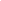 (S) = Selected itemItem #Agency Stock CodeQtyU/MEnviron Pest Elimination, Inc.Unit Price 
Extended Price Orkin Pest ControlUnit Price 
Extended Price Sentinel Insect ControlUnit Price 
Extended Price Lot # 1 - Lot #1: On-going Pest Control Services Lot # 1 - Lot #1: On-going Pest Control Services Lot # 1 - Lot #1: On-going Pest Control Services Lot # 1 - Lot #1: On-going Pest Control Services Lot # 1 - Lot #1: On-going Pest Control Services Lot # 1 - Lot #1: On-going Pest Control Services Lot # 1 - Lot #1: On-going Pest Control Services Lot # 1 - Lot #1: On-going Pest Control Services Lot # 1 - Lot #1: On-going Pest Control Services Lot # 1 - Lot #1: On-going Pest Control Services Lot # 1 - Lot #1: On-going Pest Control Services Lot # 1 - Lot #1: On-going Pest Control Services Lot # 1 - Lot #1: On-going Pest Control Services 1 12Annual$85.00 
$1,020.00 $58.00 
$696.00 $53.00 (S) 
$636.00 Monthly Treatments at 101 W. Sheridan Rd: Main Office (Calculation: 1/building x 12/services/year = 12), or equal. Monthly Treatments at 101 W. Sheridan Rd: Main Office (Calculation: 1/building x 12/services/year = 12), or equal. Monthly Treatments at 101 W. Sheridan Rd: Main Office (Calculation: 1/building x 12/services/year = 12), or equal. Monthly Treatments at 101 W. Sheridan Rd: Main Office (Calculation: 1/building x 12/services/year = 12), or equal. Comments to bidders, if any: Comments to bidders, if any: Comments to bidders, if any: Comments to bidders, if any: 2 1Annual$260.00 
$260.00 $500.00 
$500.00 $290.00 (S) 
$290.00 Annual Sentricon Treatment at 101 W. Sheridan Rd: 1-building (Calculation: 1/building x 1/service/year = 1), or equal. Annual Sentricon Treatment at 101 W. Sheridan Rd: 1-building (Calculation: 1/building x 1/service/year = 1), or equal. Annual Sentricon Treatment at 101 W. Sheridan Rd: 1-building (Calculation: 1/building x 1/service/year = 1), or equal. Annual Sentricon Treatment at 101 W. Sheridan Rd: 1-building (Calculation: 1/building x 1/service/year = 1), or equal. Comments to bidders, if any: Comments to bidders, if any: Comments to bidders, if any: Comments to bidders, if any: 3 12Annual$85.00 
$1,020.00 $48.00 
$576.00 $30.00 (S) 
$360.00 Monthly Treatments 100 E. Sheridan Rd: Office (Calculation: 1/building x 12/services/year = 12), or equal. Monthly Treatments 100 E. Sheridan Rd: Office (Calculation: 1/building x 12/services/year = 12), or equal. Monthly Treatments 100 E. Sheridan Rd: Office (Calculation: 1/building x 12/services/year = 12), or equal. Monthly Treatments 100 E. Sheridan Rd: Office (Calculation: 1/building x 12/services/year = 12), or equal. Comments to bidders, if any: Comments to bidders, if any: Comments to bidders, if any: Comments to bidders, if any: 4 12Annual$85.00 
$1,020.00 $48.00 
$576.00 $30.00 (S) 
$360.00 Monthly Treatments at 117 N. 7th St: Office (Calculation: 1/building x 12/services/year = 12), or equal. Monthly Treatments at 117 N. 7th St: Office (Calculation: 1/building x 12/services/year = 12), or equal. Monthly Treatments at 117 N. 7th St: Office (Calculation: 1/building x 12/services/year = 12), or equal. Monthly Treatments at 117 N. 7th St: Office (Calculation: 1/building x 12/services/year = 12), or equal. Comments to bidders, if any: Comments to bidders, if any: Comments to bidders, if any: Comments to bidders, if any: 5 12Annual$95.00 
$1,140.00 $65.00 
$780.00 $59.00 (S) 
$708.00 Monthly Treatments at 209 E. Sheridan Rd: Common Area (Calculation: 1/building x 12/services/year = 12), or equal. Monthly Treatments at 209 E. Sheridan Rd: Common Area (Calculation: 1/building x 12/services/year = 12), or equal. Monthly Treatments at 209 E. Sheridan Rd: Common Area (Calculation: 1/building x 12/services/year = 12), or equal. Monthly Treatments at 209 E. Sheridan Rd: Common Area (Calculation: 1/building x 12/services/year = 12), or equal. Comments to bidders, if any: Comments to bidders, if any: Comments to bidders, if any: Comments to bidders, if any: 6 1000Linear Foot(Feet)$5.00 
$5,000.00 $8.00 
$8,000.00 $4.50 (S) 
$4,500.00 Potential Additional Labor (that may be needed for services not already provided for herein for within the Preceding Pricing Items No. 1-5). Termite Treatment, or equal. Potential Additional Labor (that may be needed for services not already provided for herein for within the Preceding Pricing Items No. 1-5). Termite Treatment, or equal. Potential Additional Labor (that may be needed for services not already provided for herein for within the Preceding Pricing Items No. 1-5). Termite Treatment, or equal. Potential Additional Labor (that may be needed for services not already provided for herein for within the Preceding Pricing Items No. 1-5). Termite Treatment, or equal. Comments to bidders, if any: Comments to bidders, if any: Comments to bidders, if any: Comments to bidders, if any: 7 20Hour(s)$25.00 
$500.00 $120.00 
$2,400.00 $25.00 (S) 
$500.00 Potential Additional Labor (that may be needed for services not already provided for herein for within the Preceding Pricing Items No. 1-5) Pest Control Technician, or equal. Potential Additional Labor (that may be needed for services not already provided for herein for within the Preceding Pricing Items No. 1-5) Pest Control Technician, or equal. Potential Additional Labor (that may be needed for services not already provided for herein for within the Preceding Pricing Items No. 1-5) Pest Control Technician, or equal. Potential Additional Labor (that may be needed for services not already provided for herein for within the Preceding Pricing Items No. 1-5) Pest Control Technician, or equal. Comments to bidders, if any: Comments to bidders, if any: Comments to bidders, if any: Comments to bidders, if any: 8 1Dollar(s)$50.00 
$50.00 $120.00 
$120.00 $300.00 (S) 
$300.00 Additional supplies/materials that may be needed for additional services that the Contractor is not otherwise already herein required to provide as a part of the proposed fees for Pricing Items No. 1-7, or equal. Additional supplies/materials that may be needed for additional services that the Contractor is not otherwise already herein required to provide as a part of the proposed fees for Pricing Items No. 1-7, or equal. Additional supplies/materials that may be needed for additional services that the Contractor is not otherwise already herein required to provide as a part of the proposed fees for Pricing Items No. 1-7, or equal. Additional supplies/materials that may be needed for additional services that the Contractor is not otherwise already herein required to provide as a part of the proposed fees for Pricing Items No. 1-7, or equal. Comments to bidders, if any: Comments to bidders, if any: Comments to bidders, if any: Comments to bidders, if any: Lot Totals: Lot Totals: Lot Totals: Lot Totals: $ 10,010.00 $ 13,648.00 $ 7,654.00 Lot # 2 - Lot #2: Bed Bug Chemical Treatments (As-needed Basis) Lot # 2 - Lot #2: Bed Bug Chemical Treatments (As-needed Basis) Lot # 2 - Lot #2: Bed Bug Chemical Treatments (As-needed Basis) Lot # 2 - Lot #2: Bed Bug Chemical Treatments (As-needed Basis) Lot # 2 - Lot #2: Bed Bug Chemical Treatments (As-needed Basis) Lot # 2 - Lot #2: Bed Bug Chemical Treatments (As-needed Basis) Lot # 2 - Lot #2: Bed Bug Chemical Treatments (As-needed Basis) Lot # 2 - Lot #2: Bed Bug Chemical Treatments (As-needed Basis) Lot # 2 - Lot #2: Bed Bug Chemical Treatments (As-needed Basis) Lot # 2 - Lot #2: Bed Bug Chemical Treatments (As-needed Basis) Lot # 2 - Lot #2: Bed Bug Chemical Treatments (As-needed Basis) Lot # 2 - Lot #2: Bed Bug Chemical Treatments (As-needed Basis) Lot # 2 - Lot #2: Bed Bug Chemical Treatments (As-needed Basis) 9 1Unit(s)$650.00 
$650.00 $600.00 
$600.00 $500.00 (S) 
$500.00 Bed Bug Chemical Treatments at County Estates: 2-bedroom unit, or equal. Bed Bug Chemical Treatments at County Estates: 2-bedroom unit, or equal. Bed Bug Chemical Treatments at County Estates: 2-bedroom unit, or equal. Bed Bug Chemical Treatments at County Estates: 2-bedroom unit, or equal. Comments to bidders, if any: Comments to bidders, if any: Comments to bidders, if any: Comments to bidders, if any: 10 1Unit(s)$700.00 
$700.00 $900.00 
$900.00 $700.00 (S) 
$700.00 Bed Bug Chemical Treatments at County Estates: 3-bedroom unit, or equal. Bed Bug Chemical Treatments at County Estates: 3-bedroom unit, or equal. Bed Bug Chemical Treatments at County Estates: 3-bedroom unit, or equal. Bed Bug Chemical Treatments at County Estates: 3-bedroom unit, or equal. Comments to bidders, if any: Comments to bidders, if any: Comments to bidders, if any: Comments to bidders, if any: 11 1Unit(s)$750.00 
$750.00 $1,200.00 
$1,200.00 $800.00 (S) 
$800.00 Bed Bug Chemical Treatments at County Estates: 4-bedroom unit, or equal. Bed Bug Chemical Treatments at County Estates: 4-bedroom unit, or equal. Bed Bug Chemical Treatments at County Estates: 4-bedroom unit, or equal. Bed Bug Chemical Treatments at County Estates: 4-bedroom unit, or equal. Comments to bidders, if any: Comments to bidders, if any: Comments to bidders, if any: Comments to bidders, if any: 12 1Unit(s)$600.00 
$600.00 $300.00 
$300.00 $400.00 (S) 
$400.00 Bed Bug Chemical Treatments Hershey Tower/Senior Village: 1-bedroom unit, or equal. Bed Bug Chemical Treatments Hershey Tower/Senior Village: 1-bedroom unit, or equal. Bed Bug Chemical Treatments Hershey Tower/Senior Village: 1-bedroom unit, or equal. Bed Bug Chemical Treatments Hershey Tower/Senior Village: 1-bedroom unit, or equal. Comments to bidders, if any: Comments to bidders, if any: Comments to bidders, if any: Comments to bidders, if any: 13 1Unit(s)$650.00 
$650.00 $600.00 
$600.00 $500.00 (S) 
$500.00 Bed Bug Chemical Treatments at Hershey Tower/Senior Village: 2-bedroom unit, or equal. Bed Bug Chemical Treatments at Hershey Tower/Senior Village: 2-bedroom unit, or equal. Bed Bug Chemical Treatments at Hershey Tower/Senior Village: 2-bedroom unit, or equal. Bed Bug Chemical Treatments at Hershey Tower/Senior Village: 2-bedroom unit, or equal. Comments to bidders, if any: Comments to bidders, if any: Comments to bidders, if any: Comments to bidders, if any: 14 1Unit(s)$600.00 
$600.00 $300.00 
$300.00 $400.00 (S) 
$400.00 Bed Bug Chemical Treatments at LIPH/Menard County Homes: 1-bedroom unit, or equal. Bed Bug Chemical Treatments at LIPH/Menard County Homes: 1-bedroom unit, or equal. Bed Bug Chemical Treatments at LIPH/Menard County Homes: 1-bedroom unit, or equal. Bed Bug Chemical Treatments at LIPH/Menard County Homes: 1-bedroom unit, or equal. Comments to bidders, if any: Comments to bidders, if any: Comments to bidders, if any: Comments to bidders, if any: 15 1Unit(s)$650.00 
$650.00 $600.00 
$600.00 $500.00 (S) 
$500.00 Bed Bug Chemical Treatments at LIPH/ Menard County Homes: 2-bedroom unit, or equal. Bed Bug Chemical Treatments at LIPH/ Menard County Homes: 2-bedroom unit, or equal. Bed Bug Chemical Treatments at LIPH/ Menard County Homes: 2-bedroom unit, or equal. Bed Bug Chemical Treatments at LIPH/ Menard County Homes: 2-bedroom unit, or equal. Comments to bidders, if any: Comments to bidders, if any: Comments to bidders, if any: Comments to bidders, if any: 16 1Unit(s)$700.00 
$700.00 $900.00 
$900.00 $700.00 (S) 
$700.00 Bed Bug Chemical Treatments at LIPH/Menard County Homes: 3-bedroom unit, or equal. Bed Bug Chemical Treatments at LIPH/Menard County Homes: 3-bedroom unit, or equal. Bed Bug Chemical Treatments at LIPH/Menard County Homes: 3-bedroom unit, or equal. Bed Bug Chemical Treatments at LIPH/Menard County Homes: 3-bedroom unit, or equal. Comments to bidders, if any: Comments to bidders, if any: Comments to bidders, if any: Comments to bidders, if any: 17 1Unit(s)$750.00 
$750.00 $1,200.00 
$1,200.00 $800.00 (S) 
$800.00 Bed Bug Chemical Treatments at LIPH/Menard County Homes: 4-bedroom unit, or equal. Bed Bug Chemical Treatments at LIPH/Menard County Homes: 4-bedroom unit, or equal. Bed Bug Chemical Treatments at LIPH/Menard County Homes: 4-bedroom unit, or equal. Bed Bug Chemical Treatments at LIPH/Menard County Homes: 4-bedroom unit, or equal. Comments to bidders, if any: Comments to bidders, if any: Comments to bidders, if any: Comments to bidders, if any: 18 1Unit(s)$600.00 
$600.00 $300.00 
$300.00 $400.00 (S) 
$400.00 Bed Bug Chemical Treatments at Parkside Homes: 1-bedroom unit, or equal. Bed Bug Chemical Treatments at Parkside Homes: 1-bedroom unit, or equal. Bed Bug Chemical Treatments at Parkside Homes: 1-bedroom unit, or equal. Bed Bug Chemical Treatments at Parkside Homes: 1-bedroom unit, or equal. Comments to bidders, if any: Comments to bidders, if any: Comments to bidders, if any: Comments to bidders, if any: 19 1Unit(s)$650.00 
$650.00 $600.00 
$600.00 $500.00 (S) 
$500.00 Bed Bug Chemical Treatments at Parkside Homes: 2-bedroom unit, or equal. Bed Bug Chemical Treatments at Parkside Homes: 2-bedroom unit, or equal. Bed Bug Chemical Treatments at Parkside Homes: 2-bedroom unit, or equal. Bed Bug Chemical Treatments at Parkside Homes: 2-bedroom unit, or equal. Comments to bidders, if any: Comments to bidders, if any: Comments to bidders, if any: Comments to bidders, if any: 20 1Unit(s)$700.00 
$700.00 $900.00 
$900.00 $700.00 (S) 
$700.00 Bed Bug Chemical Treatments at Parkside Homes: 3-bedroom unit, or equal. Bed Bug Chemical Treatments at Parkside Homes: 3-bedroom unit, or equal. Bed Bug Chemical Treatments at Parkside Homes: 3-bedroom unit, or equal. Bed Bug Chemical Treatments at Parkside Homes: 3-bedroom unit, or equal. Comments to bidders, if any: Comments to bidders, if any: Comments to bidders, if any: Comments to bidders, if any: 21 1Unit(s)$750.00 
$750.00 $1,200.00 
$1,200.00 $800.00 (S) 
$800.00 Bed Bug Chemical Treatments at Parkside Homes: 4-bedroom unit, or equal. Bed Bug Chemical Treatments at Parkside Homes: 4-bedroom unit, or equal. Bed Bug Chemical Treatments at Parkside Homes: 4-bedroom unit, or equal. Bed Bug Chemical Treatments at Parkside Homes: 4-bedroom unit, or equal. Comments to bidders, if any: Comments to bidders, if any: Comments to bidders, if any: Comments to bidders, if any: 22 1Unit(s)$650.00 
$650.00 $600.00 
$600.00 $500.00 (S) 
$500.00 Bed Bug Chemical Treatments at Prairie Place: 2-bedroom unit, or equal. Bed Bug Chemical Treatments at Prairie Place: 2-bedroom unit, or equal. Bed Bug Chemical Treatments at Prairie Place: 2-bedroom unit, or equal. Bed Bug Chemical Treatments at Prairie Place: 2-bedroom unit, or equal. Comments to bidders, if any: Comments to bidders, if any: Comments to bidders, if any: Comments to bidders, if any: 23 1Unit(s)$700.00 
$700.00 $900.00 
$900.00 $700.00 (S) 
$700.00 Bed Bug Chemical Treatments at Prairie Place: 3-bedroom unit, or equal. Bed Bug Chemical Treatments at Prairie Place: 3-bedroom unit, or equal. Bed Bug Chemical Treatments at Prairie Place: 3-bedroom unit, or equal. Bed Bug Chemical Treatments at Prairie Place: 3-bedroom unit, or equal. Comments to bidders, if any: Comments to bidders, if any: Comments to bidders, if any: Comments to bidders, if any: 24 1Unit(s)$750.00 
$750.00 $1,200.00 
$1,200.00 $800.00 (S) 
$800.00 Bed Bug Chemical Treatments at Prairie Place: 4-bedroom unit, or equal. Bed Bug Chemical Treatments at Prairie Place: 4-bedroom unit, or equal. Bed Bug Chemical Treatments at Prairie Place: 4-bedroom unit, or equal. Bed Bug Chemical Treatments at Prairie Place: 4-bedroom unit, or equal. Comments to bidders, if any: Comments to bidders, if any: Comments to bidders, if any: Comments to bidders, if any: 25 1Unit(s)$650.00 
$650.00 $600.00 
$600.00 $500.00 (S) 
$500.00 Bed Bug Chemical Treatments at Scott County Homes: 2-bedroom unit, or equal. Bed Bug Chemical Treatments at Scott County Homes: 2-bedroom unit, or equal. Bed Bug Chemical Treatments at Scott County Homes: 2-bedroom unit, or equal. Bed Bug Chemical Treatments at Scott County Homes: 2-bedroom unit, or equal. Comments to bidders, if any: Comments to bidders, if any: Comments to bidders, if any: Comments to bidders, if any: 26 1Unit(s)$700.00 
$700.00 $900.00 
$900.00 $700.00 (S) 
$700.00 Bed Bug Chemical Treatments at Scott County Homes: 3-bedroom unit, or equal. Bed Bug Chemical Treatments at Scott County Homes: 3-bedroom unit, or equal. Bed Bug Chemical Treatments at Scott County Homes: 3-bedroom unit, or equal. Bed Bug Chemical Treatments at Scott County Homes: 3-bedroom unit, or equal. Comments to bidders, if any: Comments to bidders, if any: Comments to bidders, if any: Comments to bidders, if any: 27 20Hour(s)$125.00 
$2,500.00 $120.00 
$2,400.00 $25.00 (S) 
$500.00 Additional Potential Labor (that may be needed for services not already provided for herein for Bed Bug Services Chemical Treatments, Pricing Items No. 9-26) Bed Bug Technician, or equal. Additional Potential Labor (that may be needed for services not already provided for herein for Bed Bug Services Chemical Treatments, Pricing Items No. 9-26) Bed Bug Technician, or equal. Additional Potential Labor (that may be needed for services not already provided for herein for Bed Bug Services Chemical Treatments, Pricing Items No. 9-26) Bed Bug Technician, or equal. Additional Potential Labor (that may be needed for services not already provided for herein for Bed Bug Services Chemical Treatments, Pricing Items No. 9-26) Bed Bug Technician, or equal. Comments to bidders, if any: Comments to bidders, if any: Comments to bidders, if any: Comments to bidders, if any: 28 1Dollar(s)$50.00 
$50.00 $120.00 
$120.00 $200.00 (S) 
$200.00 Additional supplies/materials that may be needed for additional services that the Contractor is not otherwise already herein required to provide as a part of the proposed fees for Pricing Items No. 9-27., or equal. Additional supplies/materials that may be needed for additional services that the Contractor is not otherwise already herein required to provide as a part of the proposed fees for Pricing Items No. 9-27., or equal. Additional supplies/materials that may be needed for additional services that the Contractor is not otherwise already herein required to provide as a part of the proposed fees for Pricing Items No. 9-27., or equal. Additional supplies/materials that may be needed for additional services that the Contractor is not otherwise already herein required to provide as a part of the proposed fees for Pricing Items No. 9-27., or equal. Comments to bidders, if any: Comments to bidders, if any: Comments to bidders, if any: Comments to bidders, if any: Lot Totals: Lot Totals: Lot Totals: Lot Totals: $ 14,750.00 $ 16,320.00 $ 11,600.00 Lot # 3 - Lot #3: Bed Bug Heat Treatments (As-needed Basis) Lot # 3 - Lot #3: Bed Bug Heat Treatments (As-needed Basis) Lot # 3 - Lot #3: Bed Bug Heat Treatments (As-needed Basis) Lot # 3 - Lot #3: Bed Bug Heat Treatments (As-needed Basis) Lot # 3 - Lot #3: Bed Bug Heat Treatments (As-needed Basis) Lot # 3 - Lot #3: Bed Bug Heat Treatments (As-needed Basis) Lot # 3 - Lot #3: Bed Bug Heat Treatments (As-needed Basis) Lot # 3 - Lot #3: Bed Bug Heat Treatments (As-needed Basis) Lot # 3 - Lot #3: Bed Bug Heat Treatments (As-needed Basis) Lot # 3 - Lot #3: Bed Bug Heat Treatments (As-needed Basis) Lot # 3 - Lot #3: Bed Bug Heat Treatments (As-needed Basis) Lot # 3 - Lot #3: Bed Bug Heat Treatments (As-needed Basis) Lot # 3 - Lot #3: Bed Bug Heat Treatments (As-needed Basis) 29 1Unit(s)$1,000.00 
$1,000.00 $600.00 
$600.00 $1,000.00 (S) 
$1,000.00 Bed Bug Heat Treatments at County Estates: 2-bedroom unit, or equal. Bed Bug Heat Treatments at County Estates: 2-bedroom unit, or equal. Bed Bug Heat Treatments at County Estates: 2-bedroom unit, or equal. Bed Bug Heat Treatments at County Estates: 2-bedroom unit, or equal. Comments to bidders, if any: Comments to bidders, if any: Comments to bidders, if any: Comments to bidders, if any: 30 1Unit(s)$1,200.00 
$1,200.00 $1,800.00 
$1,800.00 $1,200.00 (S) 
$1,200.00 Bed Bug Heat Treatments at County Estates: 3-bedroom unit, or equal. Bed Bug Heat Treatments at County Estates: 3-bedroom unit, or equal. Bed Bug Heat Treatments at County Estates: 3-bedroom unit, or equal. Bed Bug Heat Treatments at County Estates: 3-bedroom unit, or equal. Comments to bidders, if any: Comments to bidders, if any: Comments to bidders, if any: Comments to bidders, if any: 31 1Unit(s)$1,400.00 
$1,400.00 $2,400.00 
$2,400.00 $1,500.00 (S) 
$1,500.00 Bed Bug Heat Treatments at County Estates: 4-bedroom unit, or equal. Bed Bug Heat Treatments at County Estates: 4-bedroom unit, or equal. Bed Bug Heat Treatments at County Estates: 4-bedroom unit, or equal. Bed Bug Heat Treatments at County Estates: 4-bedroom unit, or equal. Comments to bidders, if any: Comments to bidders, if any: Comments to bidders, if any: Comments to bidders, if any: 32 1Unit(s)$950.00 
$950.00 $600.00 
$600.00 $800.00 (S) 
$800.00 Bed Bug Heat Treatments Hershey Tower/Senior Village: 1-bedroom unit, or equal. Bed Bug Heat Treatments Hershey Tower/Senior Village: 1-bedroom unit, or equal. Bed Bug Heat Treatments Hershey Tower/Senior Village: 1-bedroom unit, or equal. Bed Bug Heat Treatments Hershey Tower/Senior Village: 1-bedroom unit, or equal. Comments to bidders, if any: Comments to bidders, if any: Comments to bidders, if any: Comments to bidders, if any: 33 1Unit(s)$1,000.00 
$1,000.00 $1,200.00 
$1,200.00 $1,000.00 (S) 
$1,000.00 Bed Bug Heat Treatments at Hershey Tower/Senior Village: 2-bedroom unit, or equal. Bed Bug Heat Treatments at Hershey Tower/Senior Village: 2-bedroom unit, or equal. Bed Bug Heat Treatments at Hershey Tower/Senior Village: 2-bedroom unit, or equal. Bed Bug Heat Treatments at Hershey Tower/Senior Village: 2-bedroom unit, or equal. Comments to bidders, if any: Comments to bidders, if any: Comments to bidders, if any: Comments to bidders, if any: 34 1Unit(s)$1,000.00 
$1,000.00 $600.00 
$600.00 $800.00 (S) 
$800.00 Bed Bug Heat Treatments at LIPH/Menard County Homes: 1-bedroom unit, or equal. Bed Bug Heat Treatments at LIPH/Menard County Homes: 1-bedroom unit, or equal. Bed Bug Heat Treatments at LIPH/Menard County Homes: 1-bedroom unit, or equal. Bed Bug Heat Treatments at LIPH/Menard County Homes: 1-bedroom unit, or equal. Comments to bidders, if any: Comments to bidders, if any: Comments to bidders, if any: Comments to bidders, if any: 35 1Unit(s)$1,100.00 
$1,100.00 $1,200.00 
$1,200.00 $1,000.00 (S) 
$1,000.00 Bed Bug Heat Treatments at LIPH/Menard County Homes: 2-bedroom unit, or equal. Bed Bug Heat Treatments at LIPH/Menard County Homes: 2-bedroom unit, or equal. Bed Bug Heat Treatments at LIPH/Menard County Homes: 2-bedroom unit, or equal. Bed Bug Heat Treatments at LIPH/Menard County Homes: 2-bedroom unit, or equal. Comments to bidders, if any: Comments to bidders, if any: Comments to bidders, if any: Comments to bidders, if any: 36 1Unit(s)$1,200.00 
$1,200.00 $1,800.00 
$1,800.00 $1,200.00 (S) 
$1,200.00 Bed Bug Heat Treatments at LIPH/Menard County Homes: 3-bedroom unit, or equal. Bed Bug Heat Treatments at LIPH/Menard County Homes: 3-bedroom unit, or equal. Bed Bug Heat Treatments at LIPH/Menard County Homes: 3-bedroom unit, or equal. Bed Bug Heat Treatments at LIPH/Menard County Homes: 3-bedroom unit, or equal. Comments to bidders, if any: Comments to bidders, if any: Comments to bidders, if any: Comments to bidders, if any: 37 1Unit(s)$1,400.00 
$1,400.00 $2,400.00 
$2,400.00 $1,500.00 (S) 
$1,500.00 Bed Bug Heat Treatments at LIPH/Menard County Homes: 4-bedroom unit, or equal. Bed Bug Heat Treatments at LIPH/Menard County Homes: 4-bedroom unit, or equal. Bed Bug Heat Treatments at LIPH/Menard County Homes: 4-bedroom unit, or equal. Bed Bug Heat Treatments at LIPH/Menard County Homes: 4-bedroom unit, or equal. Comments to bidders, if any: Comments to bidders, if any: Comments to bidders, if any: Comments to bidders, if any: 38 1Unit(s)$1,000.00 
$1,000.00 $600.00 
$600.00 $800.00 (S) 
$800.00 Bed Bug Heat Treatments at Parkside Homes: 1-bedroom unit, or equal. Bed Bug Heat Treatments at Parkside Homes: 1-bedroom unit, or equal. Bed Bug Heat Treatments at Parkside Homes: 1-bedroom unit, or equal. Bed Bug Heat Treatments at Parkside Homes: 1-bedroom unit, or equal. Comments to bidders, if any: Comments to bidders, if any: Comments to bidders, if any: Comments to bidders, if any: 39 1Unit(s)$1,100.00 
$1,100.00 $1,200.00 
$1,200.00 $1,000.00 (S) 
$1,000.00 Bed Bug Heat Treatments at Parkside Homes: 2-bedroom unit, or equal. Bed Bug Heat Treatments at Parkside Homes: 2-bedroom unit, or equal. Bed Bug Heat Treatments at Parkside Homes: 2-bedroom unit, or equal. Bed Bug Heat Treatments at Parkside Homes: 2-bedroom unit, or equal. Comments to bidders, if any: Comments to bidders, if any: Comments to bidders, if any: Comments to bidders, if any: 40 1Unit(s)$1,200.00 
$1,200.00 $1,800.00 
$1,800.00 $1,200.00 (S) 
$1,200.00 Bed Bug Heat Treatments at Parkside Homes: 3-bedroom unit, or equal. Bed Bug Heat Treatments at Parkside Homes: 3-bedroom unit, or equal. Bed Bug Heat Treatments at Parkside Homes: 3-bedroom unit, or equal. Bed Bug Heat Treatments at Parkside Homes: 3-bedroom unit, or equal. Comments to bidders, if any: Comments to bidders, if any: Comments to bidders, if any: Comments to bidders, if any: 41 1Unit(s)$1,400.00 
$1,400.00 $2,400.00 
$2,400.00 $1,500.00 (S) 
$1,500.00 Bed Bug Heat Treatments at Parkside Homes: 4-bedroom unit, or equal. Bed Bug Heat Treatments at Parkside Homes: 4-bedroom unit, or equal. Bed Bug Heat Treatments at Parkside Homes: 4-bedroom unit, or equal. Bed Bug Heat Treatments at Parkside Homes: 4-bedroom unit, or equal. Comments to bidders, if any: Comments to bidders, if any: Comments to bidders, if any: Comments to bidders, if any: 42 1Unit(s)$1,100.00 
$1,100.00 $1,200.00 
$1,200.00 $1,000.00 (S) 
$1,000.00 Bed Bug Heat Treatments at Prairie Place: 2-bedroom unit, or equal. Bed Bug Heat Treatments at Prairie Place: 2-bedroom unit, or equal. Bed Bug Heat Treatments at Prairie Place: 2-bedroom unit, or equal. Bed Bug Heat Treatments at Prairie Place: 2-bedroom unit, or equal. Comments to bidders, if any: Comments to bidders, if any: Comments to bidders, if any: Comments to bidders, if any: 43 1Unit(s)$1,200.00 
$1,200.00 $1,800.00 
$1,800.00 $1,200.00 (S) 
$1,200.00 Bed Bug Heat Treatments at Prairie Place: 3-bedroom unit, or equal. Bed Bug Heat Treatments at Prairie Place: 3-bedroom unit, or equal. Bed Bug Heat Treatments at Prairie Place: 3-bedroom unit, or equal. Bed Bug Heat Treatments at Prairie Place: 3-bedroom unit, or equal. Comments to bidders, if any: Comments to bidders, if any: Comments to bidders, if any: Comments to bidders, if any: 44 1Unit(s)$1,400.00 
$1,400.00 $2,400.00 
$2,400.00 $1,500.00 (S) 
$1,500.00 Bed Bug Heat Treatments at Prairie Place: 4-bedroom unit, or equal. Bed Bug Heat Treatments at Prairie Place: 4-bedroom unit, or equal. Bed Bug Heat Treatments at Prairie Place: 4-bedroom unit, or equal. Bed Bug Heat Treatments at Prairie Place: 4-bedroom unit, or equal. Comments to bidders, if any: Comments to bidders, if any: Comments to bidders, if any: Comments to bidders, if any: 45 1Unit(s)$1,100.00 
$1,100.00 $1,200.00 
$1,200.00 $1,000.00 (S) 
$1,000.00 Bed Bug Heat Treatments Scott County Homes: 2-bedroom unit, or equal. Bed Bug Heat Treatments Scott County Homes: 2-bedroom unit, or equal. Bed Bug Heat Treatments Scott County Homes: 2-bedroom unit, or equal. Bed Bug Heat Treatments Scott County Homes: 2-bedroom unit, or equal. Comments to bidders, if any: Comments to bidders, if any: Comments to bidders, if any: Comments to bidders, if any: 46 1Unit(s)$1,200.00 
$1,200.00 $1,800.00 
$1,800.00 $1,200.00 (S) 
$1,200.00 Bed Bug Heat Treatments at Scott County Homes: 3-bedroom unit, or equal. Bed Bug Heat Treatments at Scott County Homes: 3-bedroom unit, or equal. Bed Bug Heat Treatments at Scott County Homes: 3-bedroom unit, or equal. Bed Bug Heat Treatments at Scott County Homes: 3-bedroom unit, or equal. Comments to bidders, if any: Comments to bidders, if any: Comments to bidders, if any: Comments to bidders, if any: 47 20Hour(s)$125.00 
$2,500.00 $120.00 
$2,400.00 $25.00 (S) 
$500.00 Additional Potential Labor (that may be needed for services not already provided for herein for Bed Bug Services Heat Treatments, Pricing Items No. 29-46) Bed Bug Technician, or equal. Additional Potential Labor (that may be needed for services not already provided for herein for Bed Bug Services Heat Treatments, Pricing Items No. 29-46) Bed Bug Technician, or equal. Additional Potential Labor (that may be needed for services not already provided for herein for Bed Bug Services Heat Treatments, Pricing Items No. 29-46) Bed Bug Technician, or equal. Additional Potential Labor (that may be needed for services not already provided for herein for Bed Bug Services Heat Treatments, Pricing Items No. 29-46) Bed Bug Technician, or equal. Comments to bidders, if any: Comments to bidders, if any: Comments to bidders, if any: Comments to bidders, if any: 48 1Dollar(s)$50.00 
$50.00 $120.00 
$120.00 $300.00 (S) 
$300.00 Additional supplies/materials that may be needed for additional services that the Contractor is not otherwise already herein required to provide as a part of the proposed fees for Pricing Items No. 29-47., or equal. Additional supplies/materials that may be needed for additional services that the Contractor is not otherwise already herein required to provide as a part of the proposed fees for Pricing Items No. 29-47., or equal. Additional supplies/materials that may be needed for additional services that the Contractor is not otherwise already herein required to provide as a part of the proposed fees for Pricing Items No. 29-47., or equal. Additional supplies/materials that may be needed for additional services that the Contractor is not otherwise already herein required to provide as a part of the proposed fees for Pricing Items No. 29-47., or equal. Comments to bidders, if any: Comments to bidders, if any: Comments to bidders, if any: Comments to bidders, if any: Lot Totals: Lot Totals: Lot Totals: Lot Totals: $ 23,500.00 $ 29,520.00 $ 21,200.00 Environ Pest Elimination, Inc. Orkin Pest Control Sentinel Insect Control Vendor Totals:  
(Qty x Per Unit Price) Vendor Totals:  
(Qty x Per Unit Price) Vendor Totals:  
(Qty x Per Unit Price) Vendor Totals:  
(Qty x Per Unit Price) $48,260.00 $59,488.00 $40,454.00 Selected Vendor Totals:  
(Qty x Per Unit Price) Selected Vendor Totals:  
(Qty x Per Unit Price) Selected Vendor Totals:  
(Qty x Per Unit Price) Selected Vendor Totals:  
(Qty x Per Unit Price) $0 $0 $40,454.00 Total of Selected Items:  Total of Selected Items:  Total of Selected Items:  Total of Selected Items:  0 0 48 Total Awarded:  
48 Items 
$40,454.00Total Awarded:  
48 Items 
$40,454.00